LITTERATURLISTA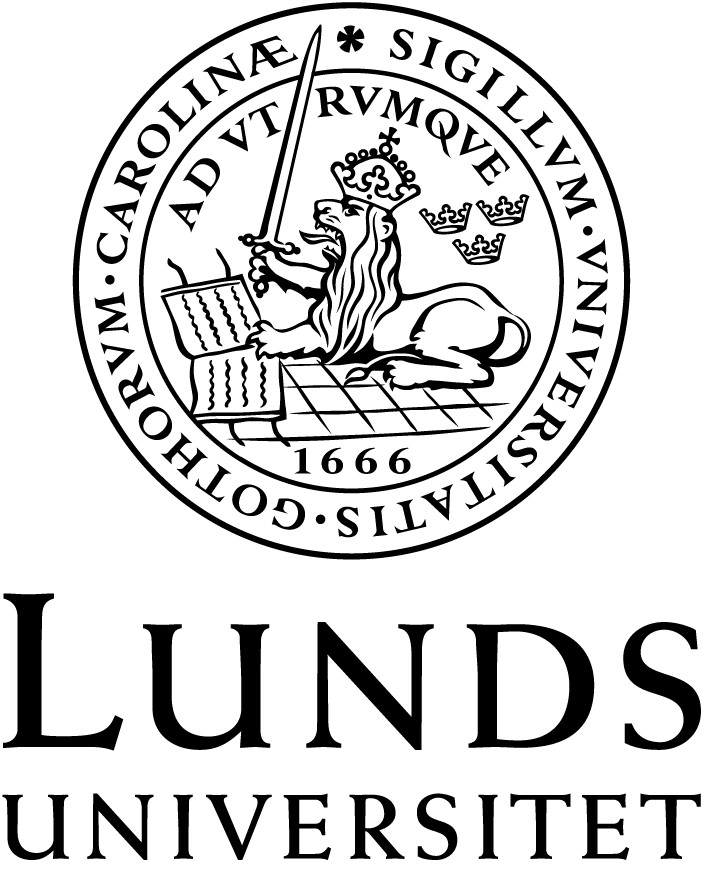 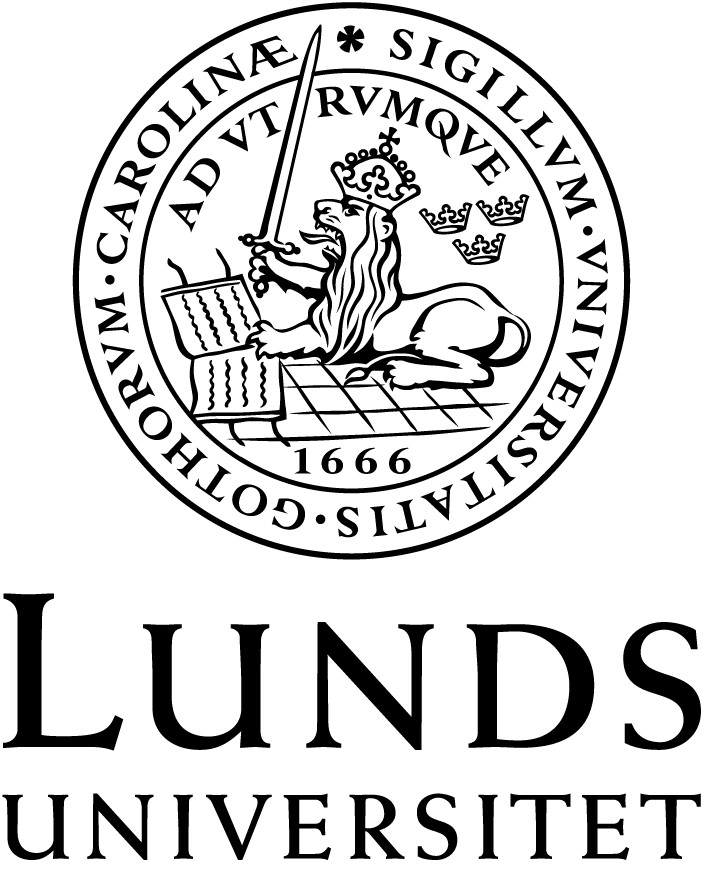 ABM M71Institutionen för kulturvetenskaper Avdelningen för ABM Godkänd av institutionsstyrelsen, senast reviderad via kursplanegruppen den 2.12.2014 och den 27.11.2017 Kurslitteratur ABM M71: Museologi: Att samla och organisera kunskap (15 hp)Baca, Murtha. (Ed.) (2008). Introduction to metadata: Online Edition, Version 3.0. Getty Publications. Los Angeles. (I urval ca 30 s.) (Fritt tillgänglig online)Belk, R. (2006). Collectors and Collecting. C. Tilley (ed.). Handbook of material culture. London: SAGE, sid. 534-545. ISBN 978-1-4129-0039-3, 12 s. Tillgänglig online via LUBsearch.Berners-Lee, T., Hendler, J. & Lassila, O. (2001). "The Semantic Web". Scientific American, 284(5), s. 35-43. ISSN: 0036-8733 (8 s.) Dahlström, Mats. (2009). Kritisk Digitalisering - en ny strategi? (red.) Lund, N.D. et.al. I Digital Formidling af kulturarv, s. 171-191. København: Multivers. (20 s.) (Elektroniskt, Tillgänglig via LUB) Eivergård, M. & Lundström, C. (2007). Samlarna och samlingarna: om kulturarvets fält och dess hierarkier. Rig 90(3), sid 129-137. ISSN: 0035-5267, 9 s. Tillgänglig:http://www.sciecom.org/ojs/index.php/rig/article/view/3736Gorman, Gary E. & Shep, Sidney J. (red). (2006). Preservation Management for Libraries, Archives and Museums. London: Facet Publishing. ISBN: 1-85604-574-9 (I urval ca. 50 s.) Grahn, W. (2007). Genuskonstruktioner och museer: handbok för genusintegrering. Uppsala: Upplandsmuseet. ISBN: 978-91-85618-95-8, 57 s. Tillgänglig: http://www.upplandsmuseet.se/Sidor/VERKSAMHET/PUBLIKATIONER/OvriGustafsson Reinius, L. (2008): Innanför branddörren: Etnografiska samlingar som medier och materialitet. S. Jülich, P. Lundell, P. Snickars (red.) Mediernas kulturhistoria. Stockholm: Statens arkiv för ljud och bild, sid. 73-95. ISBN: 9789188468031, 23 s. Tillgänglig:http://www.kb.se/dokument/Aktuellt/audiovisuellt/73-95GustafssonReiniusInnanforbranddorren.pdfHarpring, Patricia (2010). Introduction to Controlled Vocabularies: Terminology for Art, Architecture, and Other Cultural Works. Getty publ., s. 12-49 (Kapitel 2-3) (ca. 40 s.) (Fritt tillgänglig online) Manovich, Lev (2001).The language of new media. The MIT press: Cambridge, Massachusetts. ISBN:0-262-13374-1. (Kapitel 5, 74 s.). Mikhalenko, Peter. (2005). Introducing SKOS, i O'Reilly. (Ca 10 sidor) (Fritt tillgänligt online) https://www.xml.com/pub/a/2005/06/22/skos.htmlOlson, Hope. (2001). The Power to Name: Representation in Library Catalogs, i Signs, 26 (3), s. 639-668. (29 s.) (Elektronisk) Tillgänglig via LUB. Padron-McCarthy, Thomas & Risch, Tore. (2005). Databasteknik. Lund: Studentlitteratur. ISBN: 91-44-04449-6 (I urval ca. 300 s.) (Elektronisk) Pearce, S. M. (1995): Collecting Processes. S. M. Pearce (ed.): On collecting: an investigation into collecting in the European tradition. London: Routledge, sid. 3-35. ISBN: 0-415-07560-2, 32 s.Pomerantz, Jeffrey (2015). Metadata. Cambridge, MA: MIT Press. ISBN:978-0-262-52851-1 (i urval ca. 150 sidor)Ray, Erik T. (2003). Learning XML. 2. ed. Cambridge, Mass.: O'Reilly. (s. 1-28, s. 49-77, s.108-121) ISBN: 9780596004200 (70 sidor)Rasmussen, P. (2012): Skräddaren, sömmerskan och modet. Arbetsmetoder och arbetsdelning i tillverkningen av kvinnlig dräkt 1770-1830. Stockholm: Nordiska museets förlag, sid. 9-36. ISBN: 978-91-7108-538-2, 27 s. Silvén, E. (2005): Dokumentation och insamling som kulturpolitisk strategi. P. Aronsson & M. Hillström. Kulturarvens dynamik: det institutionaliserade kulturarvets förändringar. Norrköping: Linköpings universitet, Tema Kultur och Samhälle, sid. 240-249. ISBN: 91-975663-1-4, 10 s. Tillgänglig: http://www.diva-portal.org/smash/get/diva2:262115/FULLTEXT01.pdfStar, Susan Leigh, & Bowker, Geoffrey. C. (2010). How to infrastructure. In L. A. Lievrouw & S. Livingstone (Eds.): Handbook of new media: social shaping and social consequences of ICTs (pp. 230–245). London: Sage.  (15 s.) (Elektronisk, Tillgänglig via LUB)Svanberg, F. (2009): Museer och samlande. Stockholm: Historiska Museet. ISBN: 978-91-89176-36-2, 105 s.Svenonius, E. (2009). The Intellectual Foundations of Information Organization. Cambridge, MA: MIT. ISBN: 978-0262194334 (I urval ca. 50 s.)Svenonius, Elaine. (2009). The intellectual foundation of information organization. Cambridge, MA: MIT. ISBN: 978-0262194334 (I urval ca. 50 s.) Taylor, Arlene. G.  & Joudrey, Daniel N. (2017). Organization of Information. Senaste upplaga, Westport, Conn: Libraries Unlimited. ISBN: 978-1-59158-586-2 (I urval ca. 100 s.) Van den Heuvel, Charles (2008). "Building society, constructing knowledge, weaving the Web: Otlet’s visualizations of a global information society and his concept of a universal civilization." In: Rayward, W.B. (ed.) European modernism and the information society: Informing the present, understanding the past. Ashgate: Aldershot, 127-153. (26 s.)Wing, Jeannette M. (2006). Computational Thinking. I: Communications of the ACM 49.3, 33-35. URL: http://aaronwolfe.com/tt/p/Wing06-ct.pdf (3 s.)Wittgren, B. (2013). Katalogen – nyckeln till museernas kunskap? Om dokumentation och kunskapskultur i museer. Umeå: Umeå universitet. ISBN 978-91-7459-722-6 (I urval 70 s.) Tillgänglig:http://www.diva-portal.org/smash/get/diva2:646500/FULLTEXT01.pdfSumma: ca. 1230 s. Därutöver förväntas de studerande att söka litteratur, om ca 500 sidor, självständigt i samband med kursens uppgifter. Utöver detta tillkommer ett textunderlag delas ut av läraren i samband med undervisningen. ReferenslitteraturOutline: ämnesklassifikationssystem för svenska museer (1993). Red. Kristina Landahl. Stockholm: Nordiska museet. ISBN: 91-7108-348-0